Publish Your Self AssessmentYou will now attach and/or embed your self-assessment to the bottom of the blog post with the artifact you have chosen. You may choose to make this post private or public. After placing your artifact on a blog post, follow the instructions below.Categories - Self-AssessmentTags - Now tag your post using the tag that corresponds to the competency that you have written about. You can choose more than one. Please use lower case letters and be exact.#creativethinkingcc#communicationcc#criticalthinkingcc#socialresponsibilitycc#personalidentitycc#personalawarenessccUse the Add Document button located at the top of your post page and embed your self-assessment at the bottom of your blog post.Publish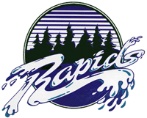 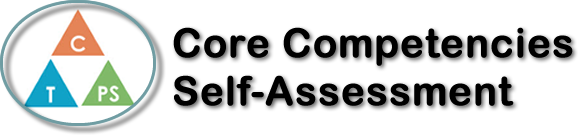 Name: Jayden KumarDate: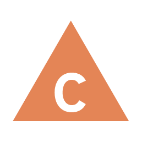 How does the artifact you selected demonstrate strengths & growth in the communication competency?In what ways might you further develop your communication competency?Self-ReflectionDescribe how the artifact you selected shows your strengths & growth in specific core competencies. The prompt questions on the left - or other self-assessment activities you may have done - may guide your reflection process.                   Electrical Circuit For this project I used social responsibly. For this project we had to used different materials to make a ruler do 10 360s in as fast of a time as we could. We had to talk and work together to plan out which materials we were going to use for our project. Our teamwork was our overall best suit and our Ruler spun around successfully but not as fast as we wanted.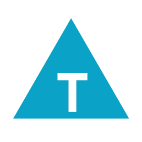 How does the artifact you selected demonstrate strengths & growth in the thinking competencies?In what ways might you further develop your thinking competencies?Self-ReflectionDescribe how the artifact you selected shows your strengths & growth in specific core competencies. The prompt questions on the left - or other self-assessment activities you may have done - may guide your reflection process.                   Electrical Circuit For this project I used social responsibly. For this project we had to used different materials to make a ruler do 10 360s in as fast of a time as we could. We had to talk and work together to plan out which materials we were going to use for our project. Our teamwork was our overall best suit and our Ruler spun around successfully but not as fast as we wanted.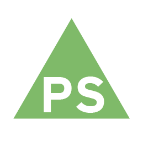 How does the artifact you selected demonstrate strengths & growth in the personal & social competencies?In what ways might you further develop your personal & social competencies?Self-ReflectionDescribe how the artifact you selected shows your strengths & growth in specific core competencies. The prompt questions on the left - or other self-assessment activities you may have done - may guide your reflection process.                   Electrical Circuit For this project I used social responsibly. For this project we had to used different materials to make a ruler do 10 360s in as fast of a time as we could. We had to talk and work together to plan out which materials we were going to use for our project. Our teamwork was our overall best suit and our Ruler spun around successfully but not as fast as we wanted.